PŘIHLAŠOVACÍ FORMULÁŘ NÁVRHU PROJEKTUNÁVRH PROJEKTUNázev: (Úderný a jasný, bude Váš návrh provázet až do hlasování.)Zážitková stezku pro bosé nohy v PitkovicíchKrátká anotace návrhu: (Krátký a výstižný popis návrhu projektu, který bude použit pro jeho propagaci. Max. 500 znaků.)
Zážitková stezka bosou nohou v délce 12 metrů poskytne obyvatelům Prahy 22 i jejím návštěvníkům nečekané zážitky spojené s hlubokými senzorickými vjemy a sebepoznáváním.  Bosá chůze je zdravá, masíruje chodidla, tím pádem i oblasti nervových a drobných žilních zakončení, prospívá imunitě, zlepšuje klenbu chodidel a celkově přispívá k rozvoji senosmotoriky a fyzického zdraví, ale též dopřává zážitky našim smyslům. Návrh stezky chce přimět uživatele k jejímu opakovanému a pravidelnému užívání. Místo realizace návrhu: (Adresa, číslo dotčeného pozemku)Parcela 227/3Stezka by mohla byt realizovaná ve tvaru hada, kousek od dětského hřiště.Doplňující popis: (popis návrhu projektu, jakou situaci řeší, jakých aktivit, prvků, či způsobu realizace se týká a čím bude přínosný. Max. 2000 znaků.)Návrh stezky pro bosou chůzi vychází ze záměru poskytnout bosým chodidlům maximální rozsah vjemů, proto bude stezku tvořit 12 samostatných oddílů. Konkrétně půjde o tyto materiály: šišky, písek, oblázky, kůru, jehličí, kamínky a větvičky.Současně klademe důraz na estetickou úroveň stezky i její bezpečnost. Proto bude stezka usazena v obrubníku z hladkého akátového dřeva. Stezku chceme architektonicky usadit v lokalitě vedle dětského hřiště, aby dotvářela její přirozený charakter. Stezka bude sloužit všem skupinám obyvatel Prahy 22 a bude jim zprostředkovávat kontakt s přírodním materiálem tímto originálním způsobem, tedy senzorickými vjemy prostřednictvím bosých nohou. Stezka se bezpochyby stane i atrakcí pro potenciální návštěvníky Prahy 22, speciálně Pitkovic. Specifickou skupinou uživatelů budou děti v mateřských nebo na základních školách, které mohou stezku využívat ve spojení s environmentální výchovou atp. Výhodou této stezky bude i možnost změny povrchů v jednotlivých oddílech. Lze tak více reagovat na sezonní proměny, trendy či potřeby uživatelů. Výměnou povrchů zajistíme též větší atraktivitu mezi uživateli, protože stezku budou moci navštěvovat opakovaně a zkoušet nové povrchy. Předpokládané náklady: (Pokuste se odhadnout, kolik Váš návrh bude stát. Můžete se pokusit oslovit možné dodavatele. Můžete zkusit popsat konkrétní položky, které Váš návrh obsahuje a odhadnout jejich cenu.)AKÁT ODKORNĚNÝ NENATŘENÝ - 12 mOBRUBNÍK  od ⌀ 15 cm do ⌀ 20 cm (nebo větší)5 chodidům příjemných povrchů, 1 hrubý povrch.  Povrch stezky je chráněn proti prorůstání plevele tmavou, vodopropustnou geotextílií a dle typu půdy také štěrkovým podložím. Celková cena včetně dopravy a montaže: 84.000 Kč bez DPH

IDENTIFIKACE NAVRHOVATELEJméno a příjmení navrhovatele: spolek Spolu tady a teď, z.s., zastoupená paní Ingou Petryčkou
Kontaktní e-mail: spolutadyated@gmail.com
Kontaktní telefon: 737 209 917GARANTI NÁVRHU PROJEKTU 2Garant č. 1:
Jméno a příjmení: Mari-Konstance Petryčka
Telefonní kontakt: 775995705
E-mailová adresa: konstance.petrycka@gmail.com
Adresa trvalého pobytu: Pýchavková 282/7, Pitkovice, 104 00 Praha 10
Garant č. 2:
Jméno a příjmení: Elizaveta Spiridonová 
Telefonní kontakt: 777 635 876
E-mailová adresa: lizabonyuma@gmail.com
Adresa trvalého pobytu: Pýchavková 282/7, Pitkovice, 104 00 Praha 10
Garant č. 3:
Jméno a příjmení: Nadiya Stadtmann-Kaptur
Telefonní kontakt: 723 963 014
E-mailová adresa: nadikaptur@atlas.cz
Adresa trvalého pobytu: Pečarková 176/4, Praha 10, Pitkovice, 104 00 Praha 10_________________________
2 Abyste mohl/a svůj návrh podat, chceme po Vás tři "garanty". Garantem může být jakýkoliv občan Prahy 22 starší 18 let, který podporuje Váš návrh. Proč po Vás garanty vyžadujeme? Jednak abychom mohli kontaktovat někoho obeznámeného s návrhem, když nebudete k zastižení (budete třeba na dovolené). A zároveň tím ukazujete, že návrh zajímá někoho dalšího. V neposlední řadě, pokud je Vám méně než 18 let, měl by být váš zákonný zástupce jedním z garantů.Přílohy:Ilustrativní fotografie/obrázek (povinná příloha) Tento obrázek použijeme pro prezentaci Vašeho návrhu na webu i v tiskovinách města. Prosíme o dostatečně kvalitní obrázek, ke kterému máte autorská práva.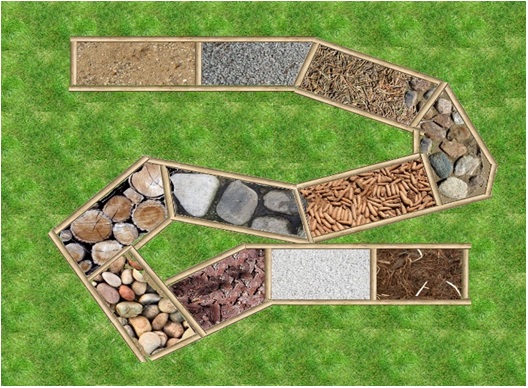 Další přílohy: (nepovinné – vizualizace, výkresy, fotodokumentace atd.)
Datum a místo podpisu: v Praze 14.11.2020
Podpis navrhovatele projektu3_________________________
3 Svým podpisem souhlasím se zpracováním vlastních osobních údajů v souladu se zákonem č. 101/2000 Sb., v platném znění (zákon o ochraně osobních údajů a o změně některých zákonů, dále jen „zákon“) a prohlašuji, že "Garanti" tímto souhlasí s poskytnutím a následným zpracováváním osobních údajů Úřadem městské části Praha 22 (IČ: 00240915, Nové náměstí 1250) pro účely programu participativního rozpočtování "Milion pro Prahu 22".